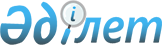 Бұланды ауданы бойынша 2012 жылы субсидияларды алушылардың тізіміне қосуға құжаттар қабылдау мерзімдерін және субсидияланатын басым ауыл шаруашылығы дақылдарының әрбір түрі бойынша оңтайлы себу мерзімдерін айқындау туралы
					
			Күшін жойған
			
			
		
					Ақмола облысы Бұланды ауданы әкімдігінің 2012 жылғы 19 сәуірдегі № А-04/161 қаулысы. Ақмола облысы Бұланды ауданының Әділет басқармасында 2012 жылғы 7 мамырда № 1-7-153 тіркелді. Қолданылу мерзімінің аяқталуына байланысты күші жойылды - (Ақмола облысы Бұланды ауданы әкімі аппаратының 2013 жылғы 18 маусымдағы № 03-20/761 хатымен)      Ескерту. Қолданылу мерзімінің аяқталуына байланысты күші жойылды - (Ақмола облысы Бұланды ауданы әкімі аппаратының 18.06.2013 № 03-20/761 хатымен).      РҚАО ескертпесі:

      Мәтінде авторлық орфография және пунктуация сақталған.

      «Қазақстан Республикасындағы жергілікті мемлекеттік басқару және өзін-өзі басқару туралы» Қазақстан Республикасының 2001 жылғы 23 қаңтардағы № 148 Заңының 31 бабы 1 тармағының 5 тармақшасына, Қазақстан Республикасы Үкіметінің 2011 жылғы 4 наурыздағы № 221 қаулысымен бекітілген өсімдік шаруашылығы өнімінің шығымдылығы мен сапасын арттыруға жергілікті бюджеттерден субсидиялау қағидасының 10 тармағына сәйкес және «А.И. Бараев атындағы астық шаруашылығының ғылыми-өндірістік орталығы» жауапкершілігі шектеулі серіктестігінің 2012 жылғы 9 сәуірдегі № 299 нұсқауының негізінде, Бұланды ауданының әкімдігі ҚАУЛЫ ЕТЕДІ:



      1. Бұланды ауданы бойынша 2012 жылы субсидияларды алушылардың тізіміне қосуға құжаттар қабылдау мерзімдерін және субсидияланатын басым ауыл шаруашылығы дақылдарының әрбір түрі бойынша оңтайлы себу мерзімдері қосымшаға сәйкес айқындалсын.



      2. Осы қаулының орындалуын бақылау аудан әкімінің орынбасары О.Қ. Смағұловқа жүктелсін.



      3. Осы қаулы Ақмола облысының Әділет департаментінде мемлекеттік тіркелген күннен бастап күшіне енеді және ресми жарияланған күннен бастап қолданысқа енгізіледі.      Бұланды ауданының әкімі                    Е.Нұғыманов

Бұланды ауданы әкімдігінің

2012 жылғы 19 сәуірдегі 

№ А-04/161 қаулысына   

қосымша            Бұланды ауданы бойынша 2012 жылы

субсидияларды алушылардың тізіміне қосуға

құжаттар қабылдау мерзімдерін және субсидияланатын

басым ауыл шаруашылығы дақылдарының әрбір түрі

бойынша оңтайлы себу мерзімдері
					© 2012. Қазақстан Республикасы Әділет министрлігінің «Қазақстан Республикасының Заңнама және құқықтық ақпарат институты» ШЖҚ РМК
				№р/рСубсидияланатын басым ауыл шаруашылығы дақылдарының атауыСубсидияланатын басым ауыл шаруашылығы дақылдарының әрбір түрі бойынша оңтайлы себу мерзімдерісубсидияларды алушылардың тізіміне қосуға құжаттар қабылдау мерзімдері1Орташа кеш пісетін жазғы бидай12 мамырдан 27 мамырға дейін27 мамырға дейін қоса есептегенде2Орташа мерзімде пісетін жазғы бидай14 мамырдан 30 мамырға дейін30 мамырға дейін қоса есептегенде3Орташа ерте пісетін жазғы бидай18 мамырдан 2 маусымға дейін2 маусымға дейін қоса есептегенде4Арпа27 мамырдан 5 маусымға дейін5 маусымға дейін қоса есептегенде5Сұлы27 мамырдан 5 маусымға дейін5 маусымға дейін қоса есептегенде6Қарақұмық25 мамырдан 5 маусымға дейін5 маусымға дейін қоса есептегенде7Бұршақ15 мамырдан 27 мамырға дейін27 мамырға дейін қоса есептегенде8Ноқат11 мамырдан 20 мамырға дейін20 мамырға дейін қоса есептегенде9Жасымық18 мамырдан 25 мамырға дейін25 мамырға дейін қоса есептегенде10Күнбағыс11 мамырдан 20 мамырға дейін20 мамырға дейін қоса есептегенде11Рапс12 мамырдан 25 мамырға дейін25 мамырға дейін қоса есептегенде12Майлы зығыр15 мамырдан 30 мамырға дейін30 мамырға дейін қоса есептегенде13Картоп11 мамырдан 25 мамырға дейін25 мамырға дейін қоса есептегенде14Көкөністер11 мамырдан 15 маусымға дейін15 маусымға дейін қоса есептегенде15Біржылдық шөптер20 мамырдан 30 мамырға дейін30 мамырға дейін қоса есептегенде16Ағымдағы жылдың көпжылдық дәнді және бұршақты шөптері11 мамырдан 13 мамырға дейін13 мамырға дейін есептегенде18Сүрлемге жүгері18 мамырдан 25 мамырға дейін25 мамырға дейін қоса есептегенде